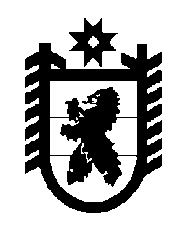 Российская Федерация Республика Карелия    УКАЗГЛАВЫ РЕСПУБЛИКИ КАРЕЛИЯО внесении изменения в Положение о Совете при Главе                 Республики Карелия по межнациональным отношениямВнести в  Положение о Совете при Главе Республики Карелия по межнациональным отношениям, утвержденное Указом Главы Республики Карелия от 13 ноября 2015 года № 112 «О Совете при Главе Республики Карелия по межнациональным отношениям» (Собрание законодательства Республики Карелия, 2015, № 11, ст. 2079), с изменением, внесенным Указом Главы Республики Карелия от 5 апреля 2017 года № 44, изменение, изложив пункт 14 в следующей редакции:«14. Организационное обеспечение деятельности Совета осуществляет Министерство национальной и региональной политики Республики Карелия.».
          ГлаваРеспублики Карелия                                                              А.О. Парфенчиковг. Петрозаводск8 декабря 2017 года№ 205 